FAKULTNÍ THOMAYEROVA NEMOCNICEVÍDEŇSKÁ 800140 59 PRAHA 4 - KRČAdresát: REGULUM s.r.o. Novodvorská 1062/12 142 00 Praha 4Připravil, podpisInvestice:Provoz:        XOBJEDNÁVKA Č.                  00692-033-2023Středisko: 00692Datum vystavení:                31/01/2023Dodací lhůta:                      24/03/2023Dopravní dispozice:  Pavilon F – zdi okolo kanceláří Vyřizuje/telefon:Bankovní spojení: ČNB 20001-36831041/0710Věc, popis: Objednáváme opravu omítek a oplechování.Kontaktní osoba(y)/telefon:ZKO: 371 97 000   IČO: 00064 190    DIČ: CZ00064190Cena bez DPH:         87.829,00 KčNa faktuře uvádějte vždy číslo objednávky a splatnost faktur 60 dní+60 dní bez penalizace. Fakturu vystaví dodavatel do 7 pracovních dní a zašle ve dvojím vyhotovení na adresu odběratele.Prohlášení dodavatele: S obsahem objednávky souhlasím a objednávku přijímám.Datum: _______01.02.2023___________________Za dodavatele, podpis, razítko: __________________________________________SchválilSchválilSchválil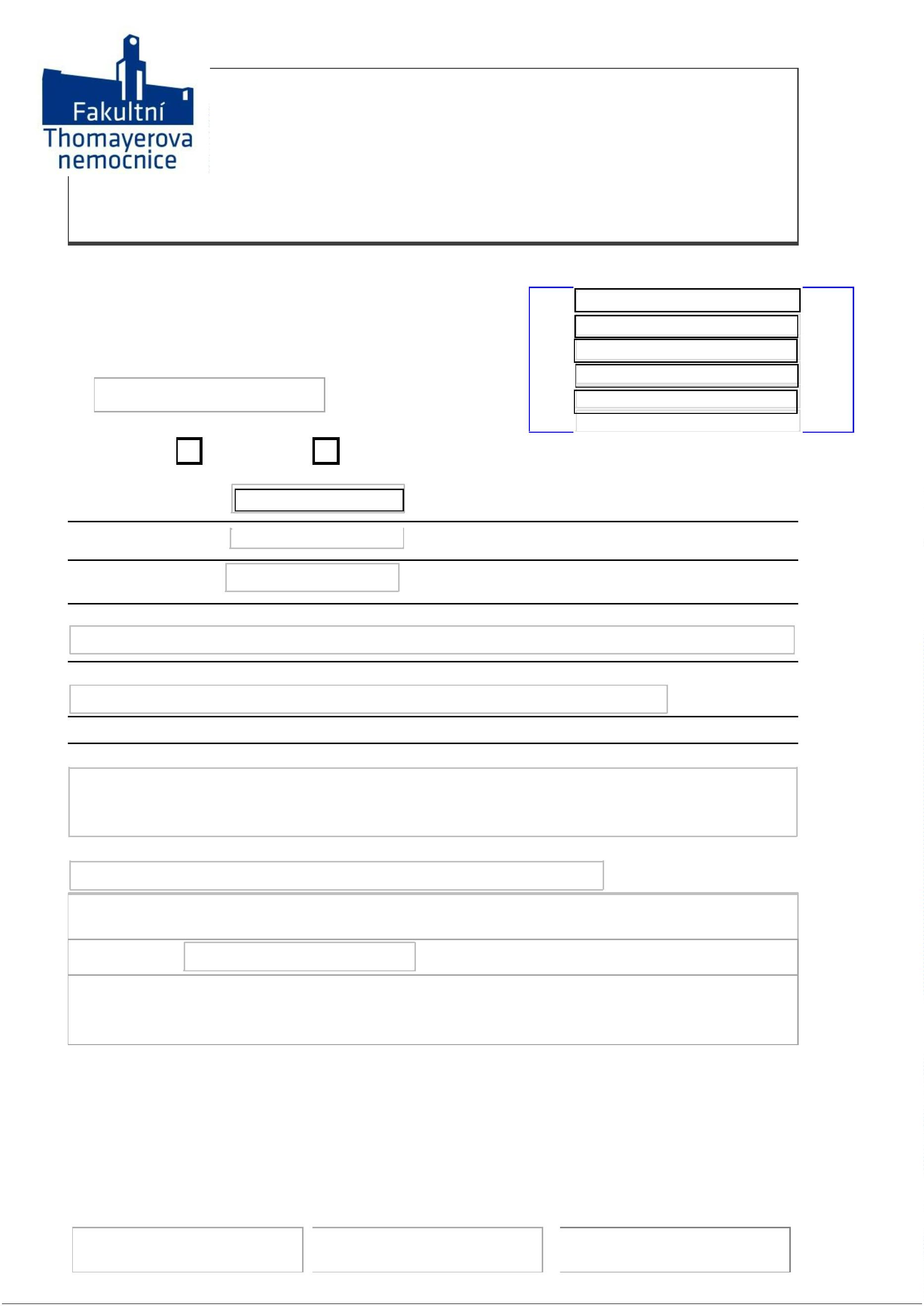 